     LICEO "SALVATORE PIZZI"Piazza Umberto I – 81043 CAPUA (CE)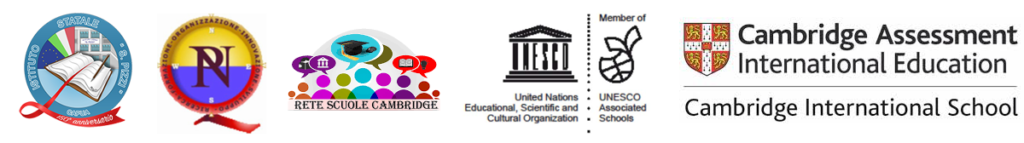 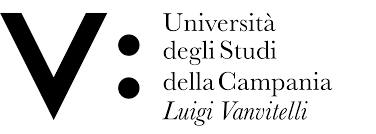 MODULO DI ADESIONE AL PROGETTO LICEO MATEMATICOCOGNOME E NOME DELL’ALUNNO __________________________________________COGNOME E NOME DEL GENITORE __________________________________________INDIRIZZO EMAIL DEL GENITORE  __________________________________________INDIRIZZO SCIENTIFICO CLASSE PRIMA  SEZIONE       ABCAPUA,____________FIRMA_________________________